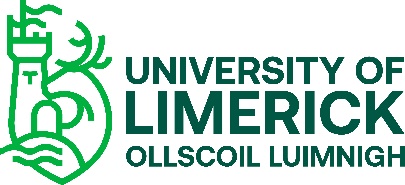 Faculty of Science and Engineering Fulltime Taught Postgraduate Programme Scholarships Terms & ConditionsThe Faculty of Science and Engineering, University of Limerick is offering 10 taught postgraduate fee waiver scholarships for the 2021/2022 academic year.    A fee waiver scholarship to the value of €2,000 will be awarded to ten EU students undertaking a fulltime taught postgraduate programme in Science and Engineering commencing in AY2021/2022.  The successful candidates will receive the scholarship in the form of a reduced fee paid directly to the Fees Office.  Criteria & EligibilityOnly EU applicants who have applied on-line to the University of Limerick for entry onto a fulltime taught postgraduate programme for the 2021 academic year, by 5pm on 15th June 2021, will be considered for a scholarship award.Applicants must have a-	First class honours primary degree (1.1) (Level 8 – NQAI or equivalent) or -	Second Class Honours Grade 1 (2h1) primary degree (Level 8 – NQAI or equivalent)Applicants must alsoSatisfy the entry requirements for the University of Limerick fulltime taught postgraduate programme they intend to undertake.IneligibilityThe scholarships are not open to those who have already commenced a Masters programme.  Applicants for Research Masters programmes are not eligible.  Students interested in research programmes should consult the UL webpage www.ul.ie for information on research scholarships.
Value of the ScholarshipTen scholarships available across all S+E fulltime taught postgraduate programmes valued at €2,000 each.   The successful applicant will receive the scholarship in the form of reduced fees.  AssessmentThe Scholarships will be allocated by a Faculty of Science and Engineering Assessment Panel, on the basis of information provided in your completed scholarship application form and your eligibility for entry onto your chosen programme.   Scholarship Application ProcessApplication should be submitted online by 5pm on the 15th June 2021.Have applied online at www.ul.ie for a fulltime taught postgraduate programme including primary degree award and transcript by 15th June 2021. (Applicants who have not yet received their final degree transcript must upload their most up to-date transcript).The successful applicants will be notified in late June.  The applicant will not receive a payment from the University of Limerick. The scholarship will be deducted from the course fee at the start of Autumn semester.Remember
Applicants must have applied online at www.ul.ie for a fulltime taught postgraduate programme by 5pm on the 15th June 2020.Conditions for allocationWhere an applicant does not achieve the necessary award in their primary degree for admission to the programme, the applicant will not be eligible to receive the scholarship.Should the successful applicant not take up a place or accept the scholarship, the scholarship will be made to the next ranked applicant.The taught postgraduate scholarship may not be deferred to the following academic year.The scholarship may not be transferred to another student by the applicant.Late applications will not be accepted or reviewed.The award of a scholarship does not guarantee entry to a programme or the conferring of an award, on the completion of a programmeApplicants must enrol and register on their fulltime programme in September 2021.The decision of the assessment panel is final.  Fulltime Taught Masters Bursary awardees for 2021-22 who subsequently continue into PhD or other research programmes at UL may apply for further scholarships/funding as per any other applicant.Any fee above the value of the scholarship must be paid as per the fees regulations.The scholarship will be paid once only, and does not entitle the recipient to reduced fees, in any other semester/year, subsequent programme, or repeat module.The scholarship may not be used in conjunction with any additional University of Limerick scholarships, fee waivers or other direct or indirect financial assistance programmes.Closing Date and EnquiriesFully completed application forms should be submitted online on or before 5pm on 15th June 2021.  Late applications will not be accepted or reviewed.Enquiries regarding the application process can be made via email to scieng@ul.ie